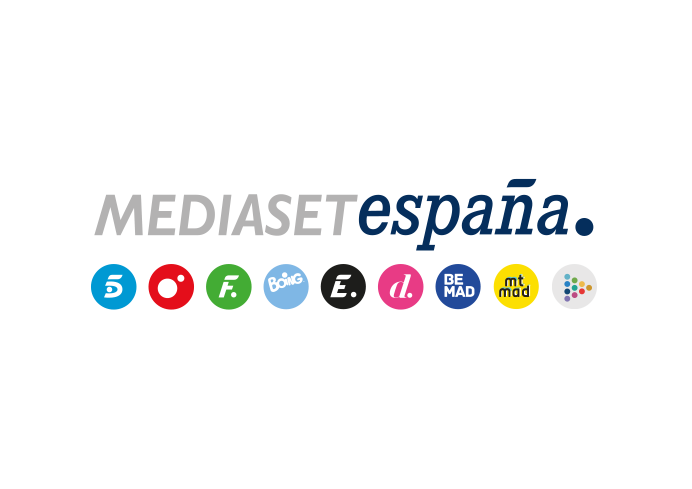 Madrid, 12 de febrero de 2021Mediaset España pone en marcha el casting de ‘El precio justo’Ser mayor de edad, tener intuición y ganas de divertirse son los únicos requisitos para participar en ‘El precio justo’. Mediaset España prepara una versión renovada de este mítico programa y ya ha comenzado la búsqueda de concursantes. Los interesados en apuntarse al casting pueden hacerlo a través de esta página web o llamando al teléfono 806 517 055*.‘El precio justo’ es uno de los formatos más emblemáticos de la televisión, cuya nueva versión en Mediaset España será presentada por Carlos Sobera. En cada programa, varios concursantes compiten por importantes premios tratando de aproximarse todo lo posible, sin pasarse, al precio de uno o varios objetos mostrados.A lo largo de sus 65 años de historia ha sido adaptado en 42 territorios y acumula importantes galardones, entre los que figuran 45 premios Emmy. En Estados Unidos se mantiene en emisión tras 48 años y en Portugal está en antena desde hace más de 18. Actualmente también se emite en Tailandia, Turquía y Reino Unido.* Servicio de ocio y entretenimiento prestado por Digitaran S.L.U. Apdo. Correos 47081 C.P. 28033. Madrid. Coste máximo por minuto: 1,20€ desde red fija y 1,58€ desde móvil. IVA incl. Nº atención al cliente 900 907 084. Reclamaciones: atcliente@digitaran.com. Mayores de 18 años.